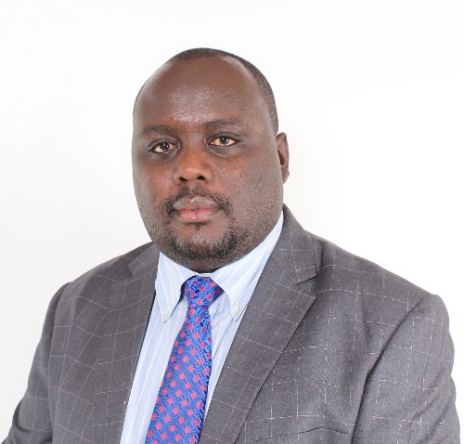 As the Africa Regional Head of Unimoni, Allen Semboze leads the overall business of Unimoni (formerly UAE Exchange) in the African continent. He is responsible for driving the brand’s growth and expansion plans through strategic alliances, network growth and innovative technology-led offerings.A veteran in the industry, Allen brings with him 17 years of experience working in the financial sector. On board from 2017, he has played a significant role in delivering key milestones in the African markets like new market expansion into Rwanda and Tanzania, and has strengthened the brick-and-mortar presence in seven major African markets including Botswana, Kenya, Seychelles, Uganda and Zambia.Under Allen’s dynamic leadership, the brand has enhanced its capabilities in terms of customer experience, visibility and operational efficiency. He has also been instrumental in building a digital products portfolio in some of the African markets.Prior to joining Unimoni, he was associated with Standard Chartered Bank, Barclays Bank and Standard Bank in various leadership roles. Allen is a regular contributor to the World Economic Forum financial inclusion panel and volunteers for many not-for-profit organisations.Allen holds a Master’s Degree in Economics from the University of Bradford (UK) and a Master’s Degree in Business Administration from the University of Wales (UK). He is currently pursuing a Doctoral Degree in Economics and Competitive Strategy from Edinburgh Business School (UK). Email: allen.semboze@unimoni.comMobile: +254-746-615533Telephone: +254-780-148877, +254-751-295260Address: Unimoni Africa Regional Office, Westwood Park Limited - 4th Floor, P.O. Box 51965-00100, Nairobi, Kenya 